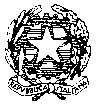 IIS “Ettore Majorana”Via A. De Gasperi, 6   -   20811  Cesano  Maderno  (MB)PIANO DI INTEGRAZIONE DEGLI APPRENDIMENTI – ARTICOLO 6 OM 11/2020 – A.S. 2020/2021PIANO DI INTEGRAZIONE DEGLI APPRENDIMENTI – ARTICOLO 6 OM 11/2020 – A.S. 2020/2021PIANO DI INTEGRAZIONE DEGLI APPRENDIMENTI – ARTICOLO 6 OM 11/2020 – A.S. 2020/2021Discipline che non necessitano di integrazione degli apprendimentiDiscipline che necessitano di integrazione degli apprendimenti (Progettazione per assi)Discipline che necessitano di integrazione degli apprendimenti (Progettazione per assi)ASSE DEI LINGUAGGI(indicare le discipline coinvolte)ASSE MATEMATICO(indicare le discipline coinvolte)ASSE SCIENTIFICO – TECNOLOGICO(indicare le discipline coinvolte)ASSE STORICO - SOCIALE(indicare le discipline coinvolte)Sezione da compilare a cura dei docenti delle discipline che necessitano di integrazione degli apprendimentiSezione da compilare a cura dei docenti delle discipline che necessitano di integrazione degli apprendimentiSezione da compilare a cura dei docenti delle discipline che necessitano di integrazione degli apprendimentiSezione da compilare a cura dei docenti delle discipline che necessitano di integrazione degli apprendimentiSezione da compilare a cura dei docenti delle discipline che necessitano di integrazione degli apprendimentiCONTENUTI(da inserire a cura dei singoli docenti del CDC)TEMPISTICASTRUMENTI(distinguere tra strumenti per la DIP e per la DAD)VALUTAZIONE(individuare gli strumenti da utilizzare per la valutazione formativa)Disciplina 1Disciplina 2Disciplina 3…